GENERAL INFORMATION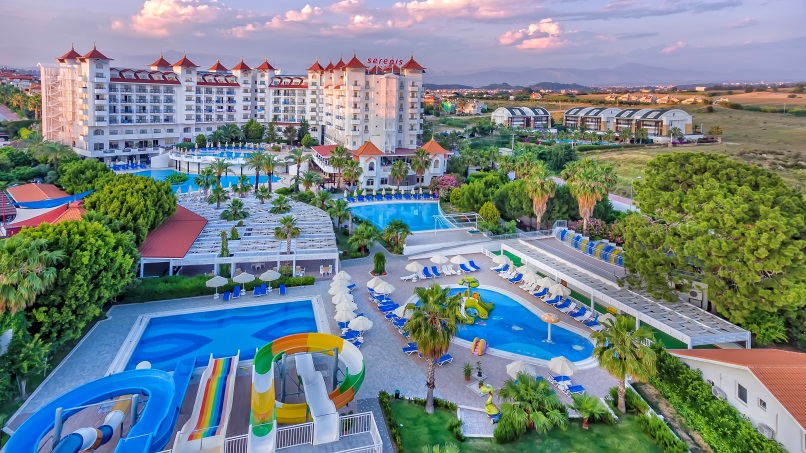 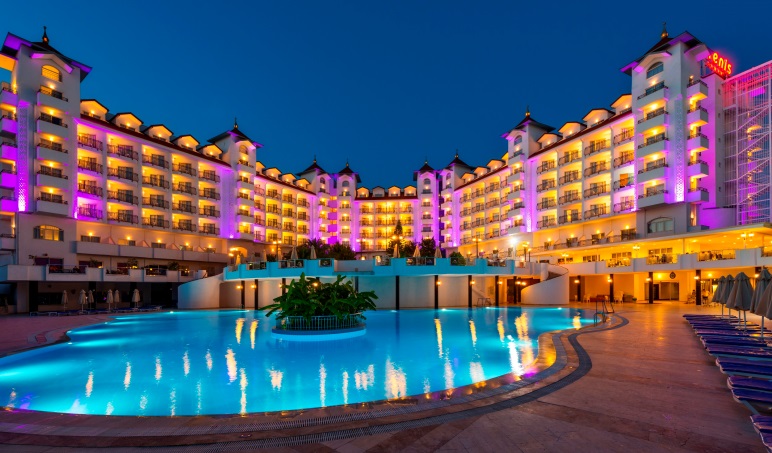 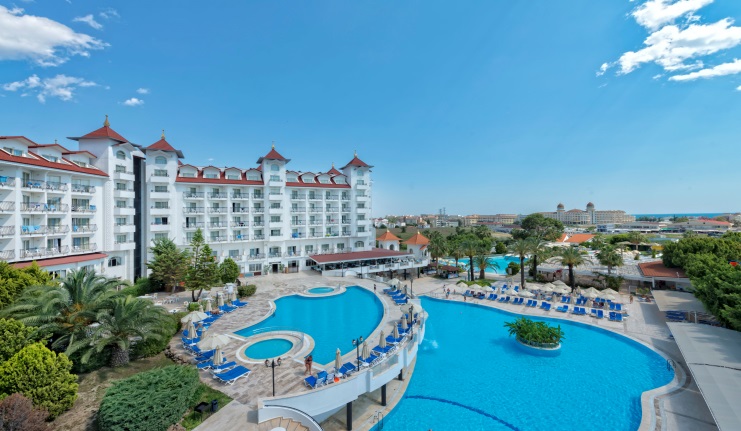 ROOM TYPES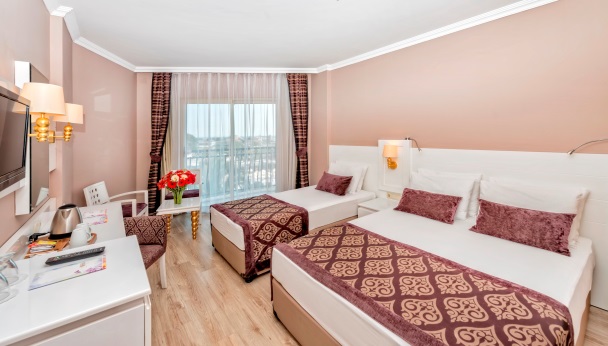 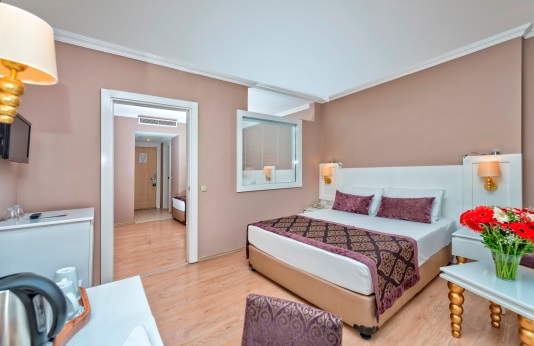 Standard Room   		   Duplex Room			        Family Room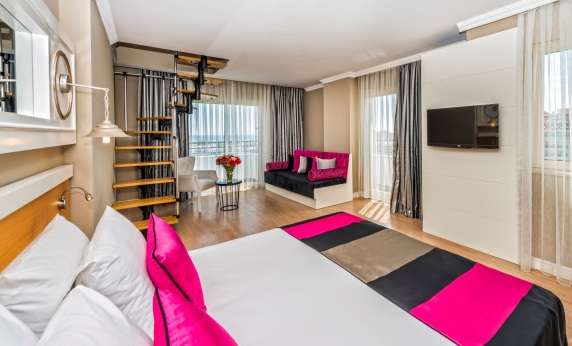 DISABLED ROOMSMEETING ROOMS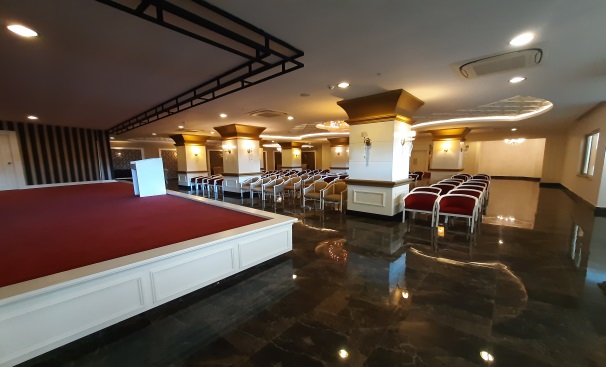 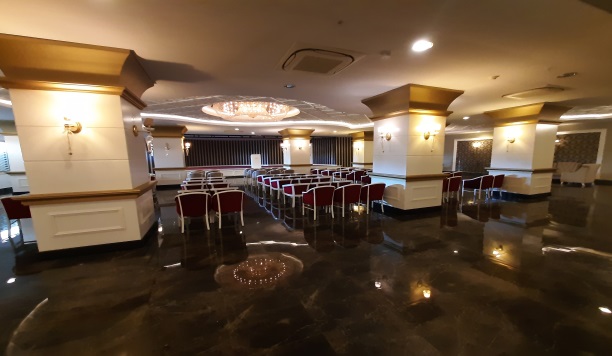 Meeting RoomFOOD AND BEVERAGERESTAURANTS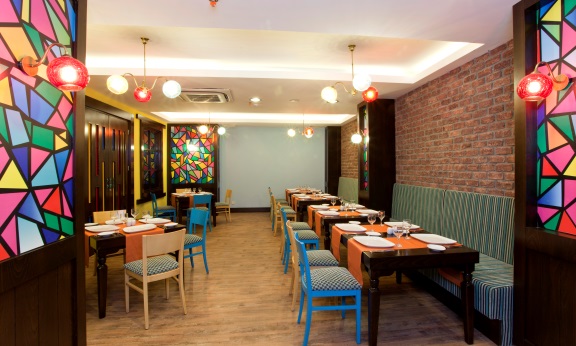 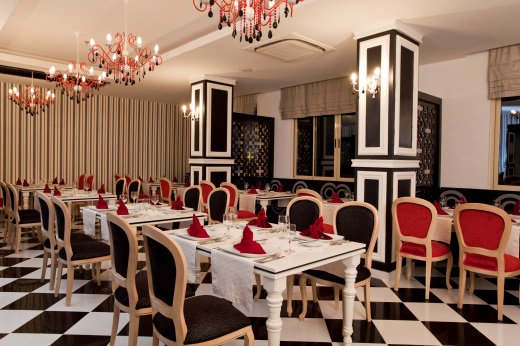 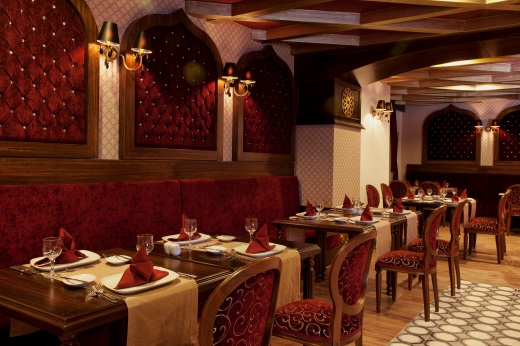 Italian		             Mexican			             Ottoman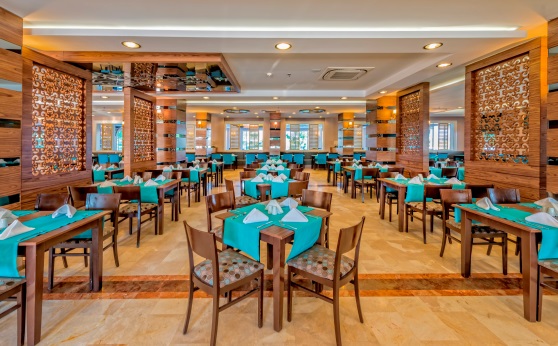       Main Restaurant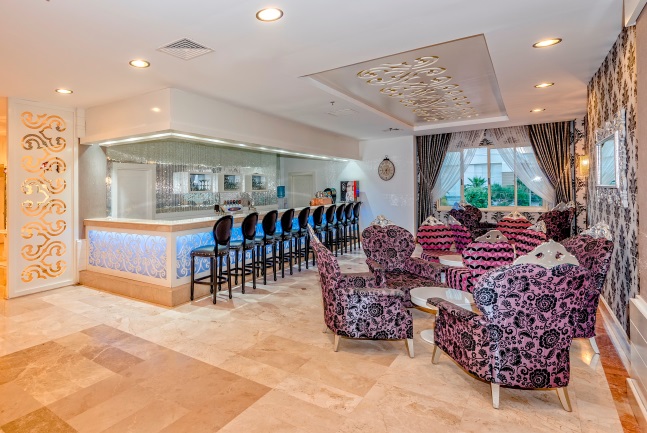 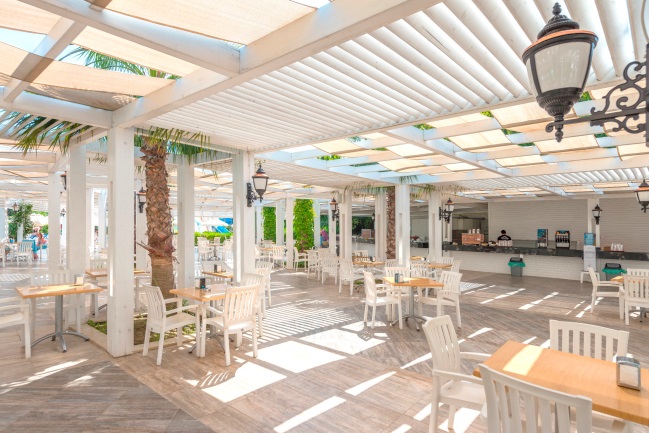 Pool Bar						    		  Lobby BarBARSPOOLS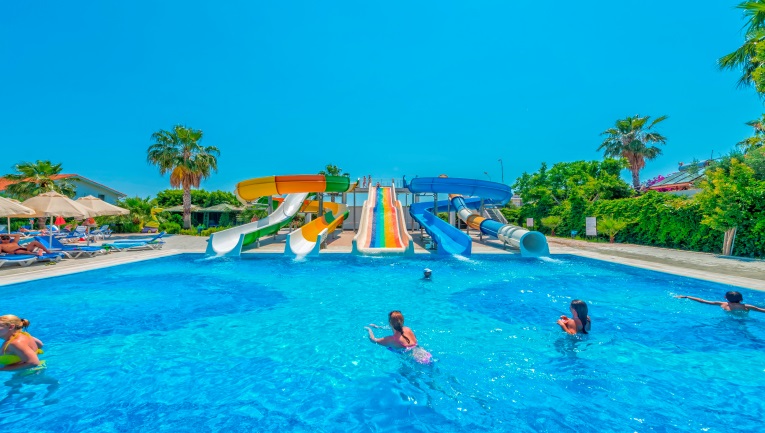 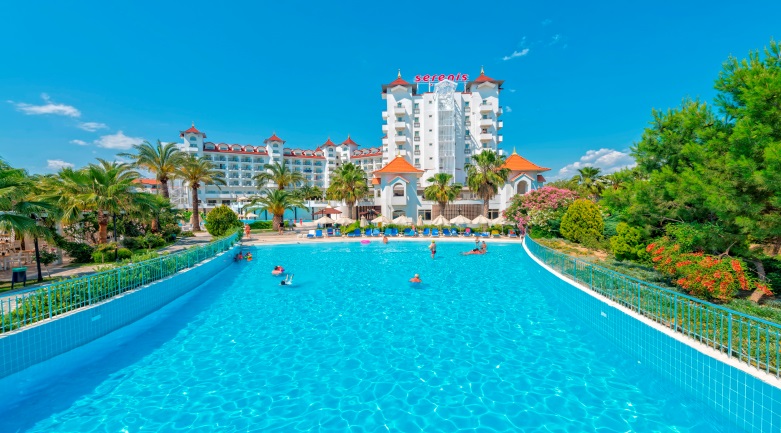                                                Wave Pool		Aquapark Pool                                                Child Pool             Indoor Pool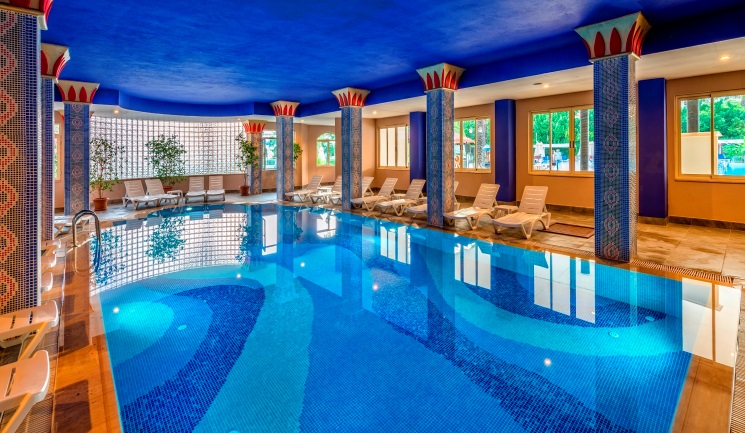 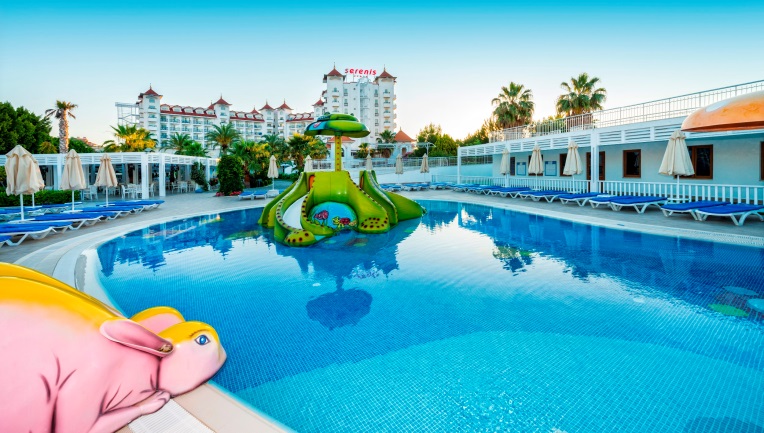 BEACHMINI CLUBANIMATION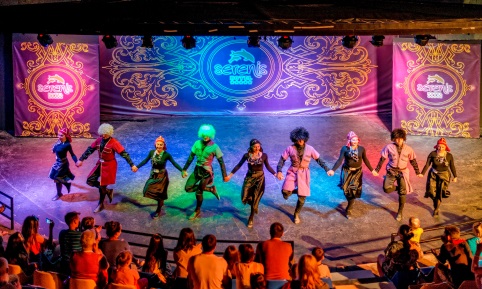 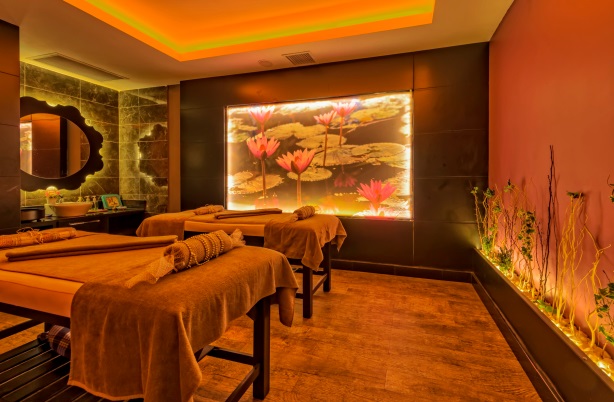 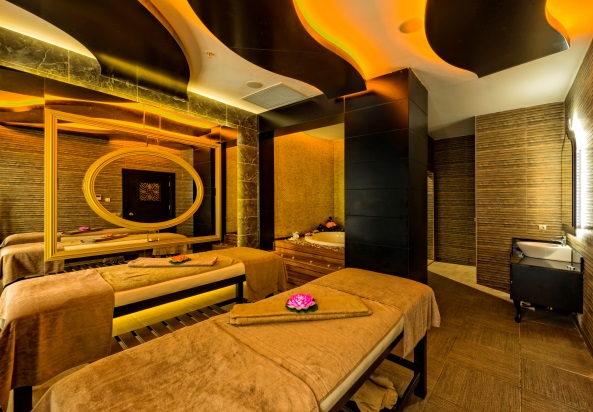 AnimationMassage Room                               SPA CENTER      	               Massage RoomHEALT CAREACTIVITIES                             HONEYMOON CONSEPT    Hotel Management reserves its right to make any amendments and/or cancellations on above programmed without any prior notice    Alcoholic drinks will not serve for children’s under 18 yearsAntalya60 kmOpening Date2012Antalya Airport55 kmRenovation2018Manavgat7 kmCategoryHotelSide3 kmStar5Dolmuş100 mSaison2023Beach500 mAufzug 3Cash Machine200 mFloor8AdressIlıca Mahallesi 11. Sokak No: 1A/1 07330  Manavgat AntalyaConseptAll InclusiveWeb sitewww.serenishotel.comArea20.000 m²E mailinfo@serenishotel.comAir ConditioningGeneral SystemTelephone+90 242 756 15 00Total Room358Fax+90 242 756 10 60Total Pax766Land View Room TypesLand View Room TypesLand View Room TypesLand View Room TypesLand View Room TypesSea View Room TypesSea View Room TypesStandard RoomEconomy RoomFamily RoomDuplex RoomDisabled RoomStandard RoomFamily RoomStandard RoomEconomy RoomFamily RoomDuplex RoomDisabled RoomStandard RoomFamily RoomNumber of rooms2234371635520Bedroom1121112Livingroom1Area25 m²25 m²32 m²45 m²25 m²25 m²32 m²Pax Min/Max.2+1+B/31/22/42/52+1+B/32+1+B/32/4Balcony✔✔✔✔✔✔✔Intermediate Door✔✔Couch✔ Shower / WC✔✔✔✔✔✔✔Hair Dryer✔✔✔✔✔✔✔Heating/Cooling✔✔✔✔✔✔✔Telephone✔✔✔✔✔✔✔Minibar (daily/soft drinks/free)✔✔✔✔✔✔✔Laminate Floor✔✔✔✔✔✔✔Safe (Chargable)✔✔✔✔✔✔✔Energy Card✔✔✔✔✔✔✔Satelite LCD TV✔✔✔✔✔✔✔Wifi (Chargable)✔✔✔✔✔✔✔220 Volt✔✔✔✔✔✔✔Reading lamp near the Bed✔✔✔✔✔✔✔Make up mirror in the Bathroom✔✔✔✔✔✔✔Coffee Tea Set✔✔✔✔✔✔✔WidthHeightYesNoWidthHeightYesNoRoom Door87 cmRoom Bath Door87 cmMake- up Desk74 cmBed52 cmSink80 cmBath Mirror with Slope✔Toilet48 cmElevator Door90 cmBalcony✔AreaCocktail LayoutCinema LayoutLecternSound SystemProjectionMicrophoneAreaCocktail LayoutCinema LayoutLecternSound SystemProjectionMicrophoneMeeting Room458 m²250 pax250 pax✔✔✔✔Meeting Room 53 m² 20 pax ✔Meeting Room53 m²20 pax ✔Service HoursService LocationService HoursService LocationBreakfast07:00 - 10:00RestaurantLate Breakfast10:00 - 10:30RestaurantFlatbread10:30 - 16:00Pool barSnack12:00 - 15:30Beach BarSnack12:00 - 15:30Pool barLunch12:30 - 14:00RestaurantIce Cream15:00 - 16:00Pool barTea/Coffee 16:00 - 17:00Pool barOttoman/Italien/Mexican19:00 - 21:00A la Carte RestaurantDinner19:00 - 21:00RestaurantMidnight Soup23:30 - 24:00 RestaurantNumberAreaIndoor CapacityOutdoor CapacityExplanationNumberAreaIndoor CapacityOutdoor CapacityExplanationMain Restaurant1 700 m²310 pax550 paxOttoman Restaurant      1 130 m² 50 paxOne reservation for 7 days accomidationItalian Restaurant190 m² 45 paxOne reservation for 7 days accomidationMexican Restaurant170 m²32 paxOne reservation for 7 days accomidationNumberService TimesWidthCapacityNumberService TimesWidthCapacityRestaurant Bar112:30-14:00 / 19:00-21:00Lobby Bar110:00-24:0050 m²30 paxPool Bar110:00-24:00750 m²280 paxBeach Bar110:00-18:00200 paxAreaDepthHeatingWaterslidesBig Pool975 m²150 cmRelax Pool450 m²140 cmWave Pool576 m²170 cmAquapark Pool150 m²120 cm✔Indoor Pool (beginning and end of the saison)  77 m²140 cm✔Child Pool180 m²35 cm ✔YesNoChargableFreeYesNoChargableFreePrivate Beach✔✔Beach Bar✔✔Shallow Sea✔Sand✔Rock✔Sunbeds, Umbrellas ans **Towels✔✔Water Sports ✔✔YesNoAreaFreeYesNoAreaFreeMini Disco✔✔Child Pool✔✔Mini Club✔180 m²✔4-12 years ✔Baby Sitting✔Palyground✔Children Slide✔✔Certain Times✔YesNoExplanationYesNoExplanationDaily Activities✔Evening Shows✔Theme Evenings✔Spoken LanguagesTurkish, English, German, RussianYesChargableFreeYesChargableFreeTurkish Hamam✔✔Sauna✔✔Fitness Center (min. 16 years)✔✔Massage✔✔Peeling✔✔Facemask✔✔YesChargableFreeService TimesYesChargableFreeService TimesDoctor✔✔Nurse✔✔09:00 – 16:00 YesNoChargableFreeExplanationYesNoChargableFreeExplanationWaterslides✔✔5 piece, certain timesGame Center✔✔PrivateBillard✔✔Spa Center✔✔PrivateTable Tennis✔✔Massage✔✔Dart✔✔Boccia✔✔Aerobic✔✔Rent A Car✔✔PrivateWater Sports✔✔Beach, PrivateWifi✔✔Free at the LobbyWifi (at the Beach)✔✔Safe✔✔Dry Cleaning✔✔Healt Services✔✔**Towels✔✔ İn day, 2.change chargableChampagne, Wine✔✔Import Drinks, Bottle Drinks✔✔Fruit Juice✔✔Pet✔UnacceptableParking✔✔Credit Card✔Visa, MastercardMarket✔✔Silver Shop✔✔Hairdresser✔✔Photo✔✔Fruit and wine on arrival date to the roomUpgrade room on availabilityRoom decorationOne time breakfast to the room (contact with Guest Relation)At the A la Carte restaurant priority booking 